              На базе УО «ДЦЦР» №2 г. Дятлово (18.08.2016) 	 проведен  «Информационный час» «Мы за здоровый образ жизни».        	   Валеолог центра гигиены провела беседу  с ребятами «Все о питании».  В игровой форме малыши познакомились с витаминами и продуктами, важными для здоровья. Дети поняли, что еда может быть не только вкусной, но и полезной. Далее с ребятами была  проведена игра «Валеология или здоровый малыш».  В заключении ребятам было предложено просмотр  видеороликов по ЗОЖ.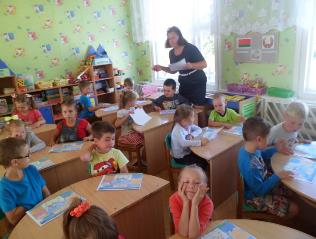 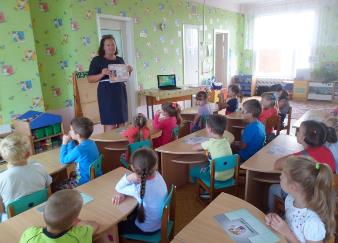 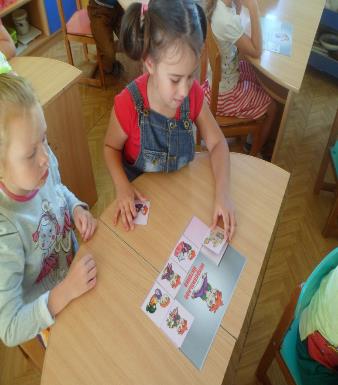 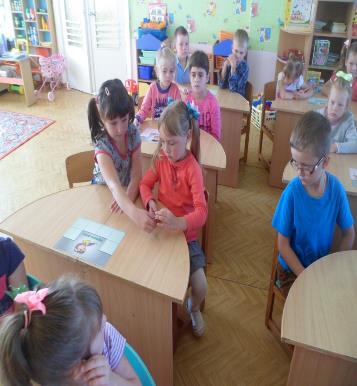        «МЫ ЗА ЗДОРОВЫЙ ОБРАЗ ЖИЗНИ»